Покупка и продажа недвижимости: налоги и бухучет 4 августа 202310.00-11.30 (время московское)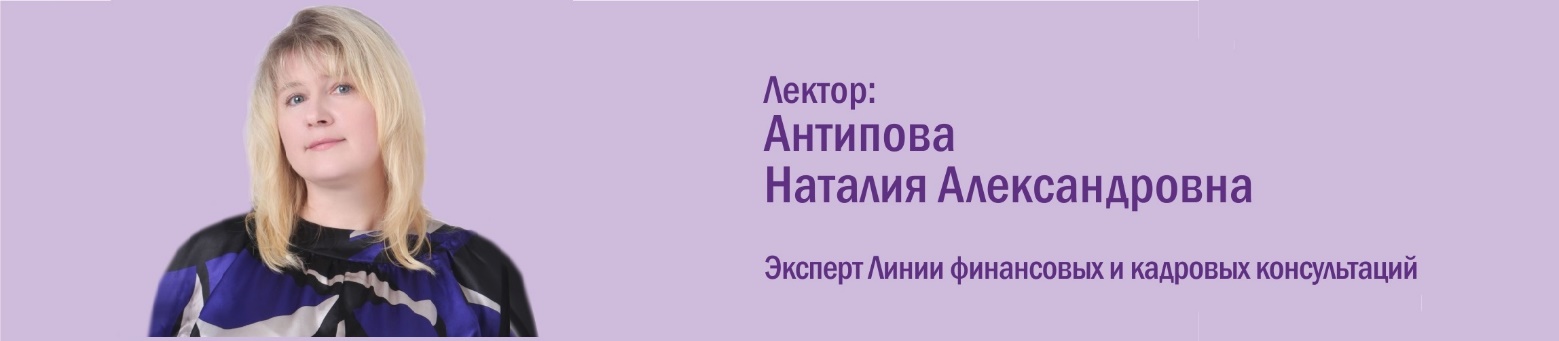 Закон предъявляет повышенные требования к содержанию и форме сделок с недвижимостью. На вебинаре рассмотрим, какие условия необходимо соблюсти при оформлении таких сделок и как их отразить в бухгалтерском и налоговом учетеВебинар поможет Вам:Корректно квалифицировать объекты как недвижимое имущество;Избежать признания сделки недействительнойНе допускать ошибок в учете при отражении операций по покупке и продаже недвижимостиПрограмма вебинара:1. Какие требования предъявляются к сделкам с недвижимостью2. Покупка недвижимости2.1. НДС у покупателя при получении недвижимости 2.2. Налог на прибыль у покупателя при получении недвижимости 2.3. Налог на имущество у покупателя при получении недвижимости 2.4. Бухучет у покупателя при получении недвижимости3. Продажа недвижимости3.1. НДС при передаче недвижимости покупателю 3.2. Налог на прибыль при передаче недвижимости покупателю 3.3. Налог на имущество при передаче недвижимости покупателю 3.4. Бухучет при передаче недвижимости покупателю4. Налогообложение у сторон в случае признания недействительной сделки купли-продажи недвижимости